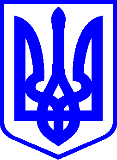 КИЇВСЬКА МІСЬКА РАДАІІ СЕСIЯ   ІХ СКЛИКАННЯРІШЕННЯПРОЄКТПро створення тимчасової контрольної комісії Київської міської ради з питань встановлення причин аварії на ділянці тунелю метрополітену між станціями «Либідська» та «Деміївська», закриття 6 станцій метрополітену м. Києва, проведення якнайшвидшого ремонту тунелю метрополітену на Оболонсько-Теремківській лінії та перевірки стану тунелю та всіх інших ліній метрополітену м. Києва  Відповідно до пункту 2 частини першої статті 26, статті 48 Закону України «Про місцеве самоврядування в Україні», статті 7 Регламенту Київської міської ради, затвердженого рішенням Київської міської ради від 04.11.2021 № 3135/3176, з метою встановлення причин виникнення аварійності стану шістьох станцій Київського метрополітену, Київська міська радаВИРІШИЛА:Створити тимчасову контрольну комісію Київської міської ради з питань встановлення причин аварії на ділянці тунелю метрополітену між станціями «Либідська» та «Деміївська», закриття 6 станцій метрополітену м. Києва, проведення якнайшвидшого ремонту тунелю метрополітену на Оболонсько-Теремківській лінії та перевірки стану тунелю та всіх інших ліній метрополітену м. Києва.Обрати персональний склад тимчасової контрольної комісії, створеної відповідно до пункту 1 цього рішення:голова тимчасової контрольної комісії – Пташник Вікторія Юріївна, депутатка Київської міської ради;члени тимчасової контрольної комісії: Тимченко Олександр Сергійович, депутат Київської міської ради;Основними завданнями тимчасової контрольної комісії визначити:Встановити причини аварії на ділянці тунелю метрополітену між станціями «Либідська» та «Деміївська», закриття 6 станцій метрополітену м. Києва.Забезпечити контроль за проведенням якнайшвидшого ремонту тунелю метрополітену на Оболонсько-Теремківській лінії.Перевірити стан тунелю та всіх інших ліній метрополітену м. Києва.Спільно з Департаментом транспортної інфраструктури виконавчого органу Київської міської ради (Київської міської державної адміністрації)  визначити дублюючі маршрути наземним транспортом від станції метро «Теремки» до станції метро «Либідська». Правове, матеріально-технічне, інформаційне та організаційне забезпечення роботи тимчасової контрольної комісії, створеної пунктом 1 цього рішення, покласти на секретаріат Київської міської ради.Установити, що тимчасова контрольна комісія діє шість місяців.Офіційно оприлюднити це рішення Київської міської ради в установленому порядку.7. Контроль за виконанням цього рішення покласти на постійну комісію Київської міської ради з питань регламенту, депутатської етики та запобігання корупції.Київський міський голова					            Віталій КЛИЧКОПОДАННЯ:Депутат Київської міської ради 					ПОРОШЕНКО М.А Депутат Київської міської ради 					СУПРУН О.С.ПОГОДЖЕНО: Постійна комісія Київської міської ради з питань регламенту, депутатської етики та запобігання корупціїГолова			         Леонід ЄМЕЦЬСекретар	                         Вячеслав НЕПОПНачальник управлінняправового забезпечення діяльностіКиївської міської ради				                 Валентина ПОЛОЖИШНИКПОЯСНЮВАЛЬНА ЗАПИСКАдо проєкту рішення Київської міської ради «Про створення тимчасової контрольної комісії Київської міської ради з питань встановлення причин аварії на ділянці тунелю метрополітену між станціями «Либідська» та «Деміївська», закриття 6 станцій метрополітену м. Києва, проведення якнайшвидшого ремонту тунелю метрополітену на Оболонсько-Теремківській лінії та перевірки стану тунелю та всіх інших ліній метрополітену м. Києва»Опис проблем, для вирішення яких підготовлено проєкт рішення, обґрунтування відповідності та достатності передбачених у проєкті рішення механізмів і способів вирішення існуючих проблем, а також актуальності цих проблем для територіальної громади міста Києва.Відповідно до ч. 1, 2, 3 статті 7 Регламенту Київської міської ради, затвердженого рішенням Київської міської ради від 04 листопада 2021 року № 3135/3176 (надалі – Регламент Київської міської ради), Тимчасові контрольні комісії Київради є органами Київради, які обираються з числа депутатів/депутаток Київради для здійснення контролю з конкретно визначених Київрадою питань, що належать до повноважень органів місцевого самоврядування. Необхідність та актуальність створення вище вказаної тимчасової контрольної комісії Київської міської ради викликані наступним.Станом на 09 грудня 2023 року виникла аварія на ділянці тунелю метрополітену між станціями «Либідська» та «Деміївська», в наслідок чого було закрито 6 станцій метрополітену м. Києва. У зв’язку з аварійною ситуацією існує необхідність  встановлення причин аварії на ділянці тунелю метрополітену між станціями «Либідська» та «Деміївська», проведення якнайшвидшого ремонту тунелю метрополітену на Оболонсько-Теремківській лінії та перевірки стану тунелю та всіх інших ліній метрополітену м. Києва.  Правове обґрунтування необхідності прийняття рішення (з посиланням на конкретні положення нормативно-правових актів, на підставі й на виконання яких підготовлено проект рішення).Проєкт рішення Київської міської ради пропонується ухвалити у відповідності до статті 48 Закону України «Про місцеве самоврядування в Україні», статті 7 Регламенту Київської міської ради, затвердженого рішенням Київської міської ради від 04.11.2021 № 3135/3176.Опис цілей і завдань, основних положень проєкту рішення, а також очікуваних соціально-економічних, правових та інших наслідків для територіальної громади міста Києва від прийняття запропонованого проєкту рішення.Проєкт рішення підготовлено з метою створення тимчасової контрольної комісії Київської міської ради для проведення якнайшвидшого ремонту тунелю метрополітену на Оболонсько-Теремківській лінії та перевірки стану тунелю та всіх інших ліній метрополітену м. Києва.Проєкт рішення складається з семи пунктів, а саме:Створити тимчасову контрольну комісію Київської міської ради з питань з питань встановлення причин аварії на ділянці тунелю метрополітену між станціями «Либідська» та «Деміївська», закриття 6 станцій метрополітену м. Києва, проведення якнайшвидшого ремонту тунелю метрополітену на Оболонсько-Теремківській лінії та перевірки стану тунелю та всіх інших ліній метрополітену м. Києва..Обрати персональний склад тимчасової контрольної комісії, створеної відповідно до пункту 1 цього рішення.Основними завданнями тимчасової контрольної комісії визначити:Встановити причини аварії на ділянці тунелю метрополітену між станціями «Либідська» та «Деміївська», закриття 6 станцій метрополітену м. Києва.Забезпечити контроль за проведенням якнайшвидшого ремонту тунелю метрополітену на Оболонсько-Теремківській лінії.Перевірити стан тунелю та всіх інших ліній метрополітену м. Києва.Спільно з Департаментом транспортної інфраструктури виконавчого органу Київської міської ради (Київської міської державної адміністрації)  визначити дублюючі маршрути наземним транспортом від станції метро «Теремки» до станції метро «Либідська».Правове, матеріально-технічне, інформаційне та організаційне забезпечення роботи тимчасової контрольної комісії, створеної пунктом 1 цього рішення, покласти на секретаріат Київської міської ради.Установити, що тимчасова контрольна комісія діє шість місяців.Офіційно оприлюднити це рішення Київської міської ради в установленому порядку.7. Контроль за виконанням цього рішення покласти на постійну комісію Київської міської ради з питань регламенту, депутатської етики та запобігання корупції.Фінансово-економічне обґрунтування та пропозиції щодо джерел покриття цих витрат. Реалізація цього проєкту рішення не потребує витрат з бюджету 
міста Києва.5. Інформація про дотримання прав і соціальної захищеності осіб з інвалідністю.Проєкт рішення Київської міської ради не стосується прав і соціальної захищеності осіб з інвалідністю та не впливає на життєдіяльність цієї категорії.6. Інформація з обмеженим доступом.Проєкт рішення Київської міської ради не містить інформації з обмеженим доступом у розумінні статті 6 Закону України «Про доступ до публічної інформації».7. Прізвище або назва суб'єкта подання, прізвище, посада, контактні дані доповідача проєкту рішення на пленарному засіданні та особи, відповідальної за супроводження проєкту рішення.Суб’єктами подання проєкту рішення є депутати Київської міської ради. Відповідальним за супроводження проєкту рішення на всіх стадіях розгляду та доповідачем під час пленарного засідання Київської міської ради є депутат Київської міської ради – Пташник В. Ю.Депутат Київської міської ради 					ПОРОШЕНКО М.А. Депутат Київської міської ради 					СУПРУН О.С. 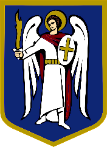 депутатКИЇВСЬКОЇ МІСЬКОЇ РАДИ IX СКЛИКАННЯ«13» грудня 2023 р.                                                                                       № 08/260/09-279-10 Заступнику Київського міського голови -секретарю Київської міської радиВолодимиру БОНДАРЕНКУСУПРОВІДНИЙ ЛИСТВідповідно до статей 26, 29  Регламенту Київської міської ради, затвердженого рішенням Київської міської ради від 04 листопада 2021 року № 3135/3176, направляю проєкт рішення Київської міської ради  «Про створення тимчасової контрольної комісії Київської міської ради з питань встановлення причин аварії на ділянці тунелю метрополітену між станціями «Либідська» та «Деміївська», закриття 6 станцій метрополітену м. Києва, проведення якнайшвидшого ремонту тунелю метрополітену на Оболонсько-Теремківській лінії та перевірки стану тунелю та всіх інших ліній метрополітену м. Києва». Додатки:Проєкт рішення «Про створення тимчасової контрольної комісії Київської міської ради з питань встановлення причин аварії на ділянці тунелю метрополітену між станціями «Либідська» та «Деміївська», закриття 6 станцій метрополітену м. Києва, проведення якнайшвидшого ремонту тунелю метрополітену на Оболонсько-Теремківській лінії та перевірки стану тунелю та всіх інших ліній метрополітену м. Києва» в 1 прим. на 2 арк. Пояснювальна записка до проєкту рішення в 1 прим. на 3 арк.Електронна версія зазначених документів. Текст проєкту рішення у паперовому вигляді відповідає проєкту в електронному вигляді на USB носії. Депутат Київської міської ради                                                ПОРОШЕНКО М.А.Депутат Київської міської ради 					СУПРУН О.С. 